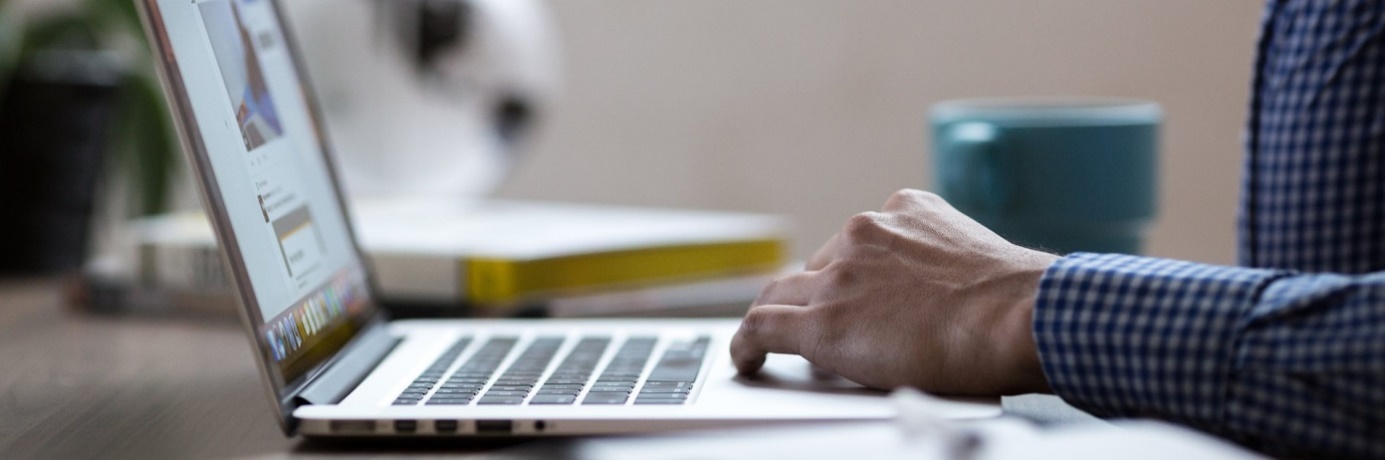 En caso impago de renta por parte del inquilino, el propietario del inmueble deberá iniciar un procedimiento judicial de desahucio, y no podrá cambiar la cerradura ni cortarle los suministros como agua, luz o gas al arrendatario.De lo contrario, podría iniciarse un procedimiento penal contra el propietario por un delito de coacciones, en este sentido encontramos, entre otras, la Sentencia de la Audiencia Provincial de Barcelona 380/2021, 26 de Mayo de 2021 la cual señala que este comportamiento se enmarca dentro de un: “delito de coacciones del art. 172.1 in fine del Código Penal pues existiendo entre las partes un contrato de arrendamiento sobre bien inmueble destinado a vivienda habitual de la denunciante, el cambio de la cerradura de la vivienda ordenado por el acusado, sin previo aviso y con la única finalidad de impedir el acceso a la denunciante, constituye sin duda alguna el delito de coacciones del art. 172.1 del Código Penal. Si el acusado quería resolver el contrato por falta de pago o por cualquier otro tipo de incumplimiento por parte de la arrendataria, podría haber actuado dentro de la legalidad, resolviendo el contrato de alquiler o en su caso, acudir a los tribunales civiles con tal fin; pero en ningún caso podía acudir a las vías de hecho y, sin previo aviso, cambiar la cerradura de la vivienda, impidiendo el acceso a las personas que en ella residían.”   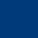 